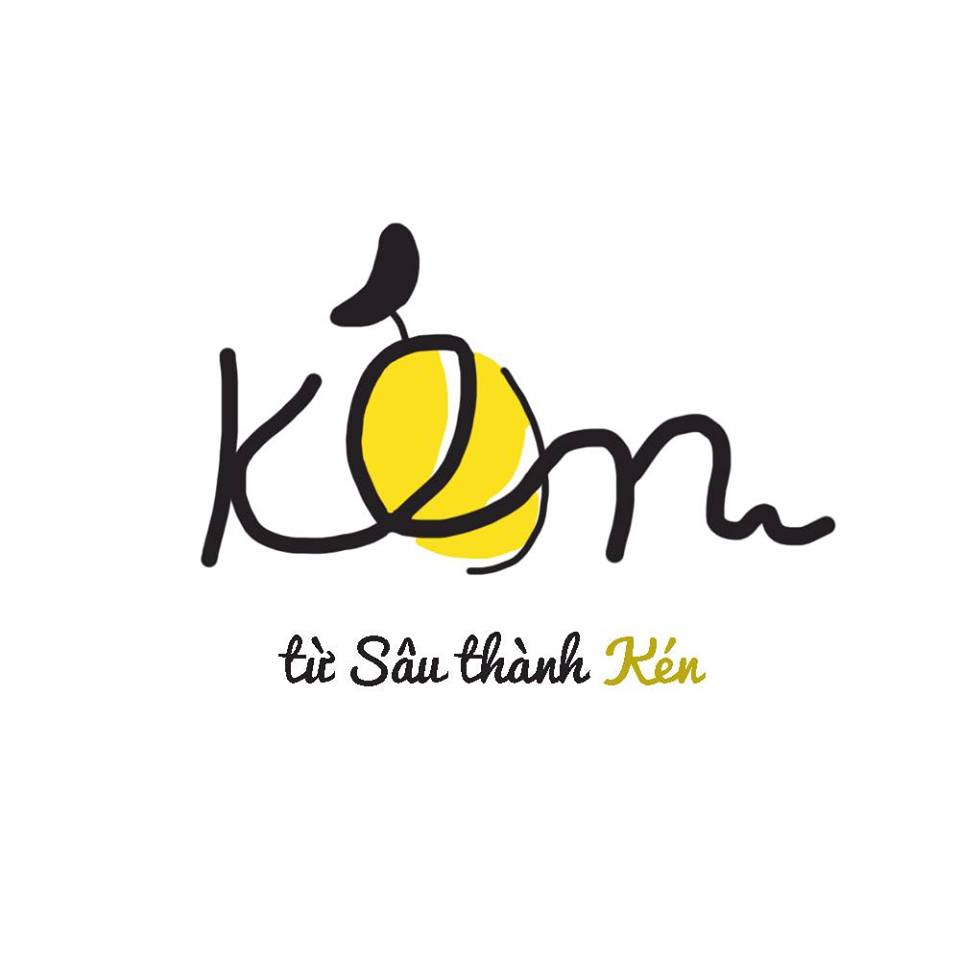 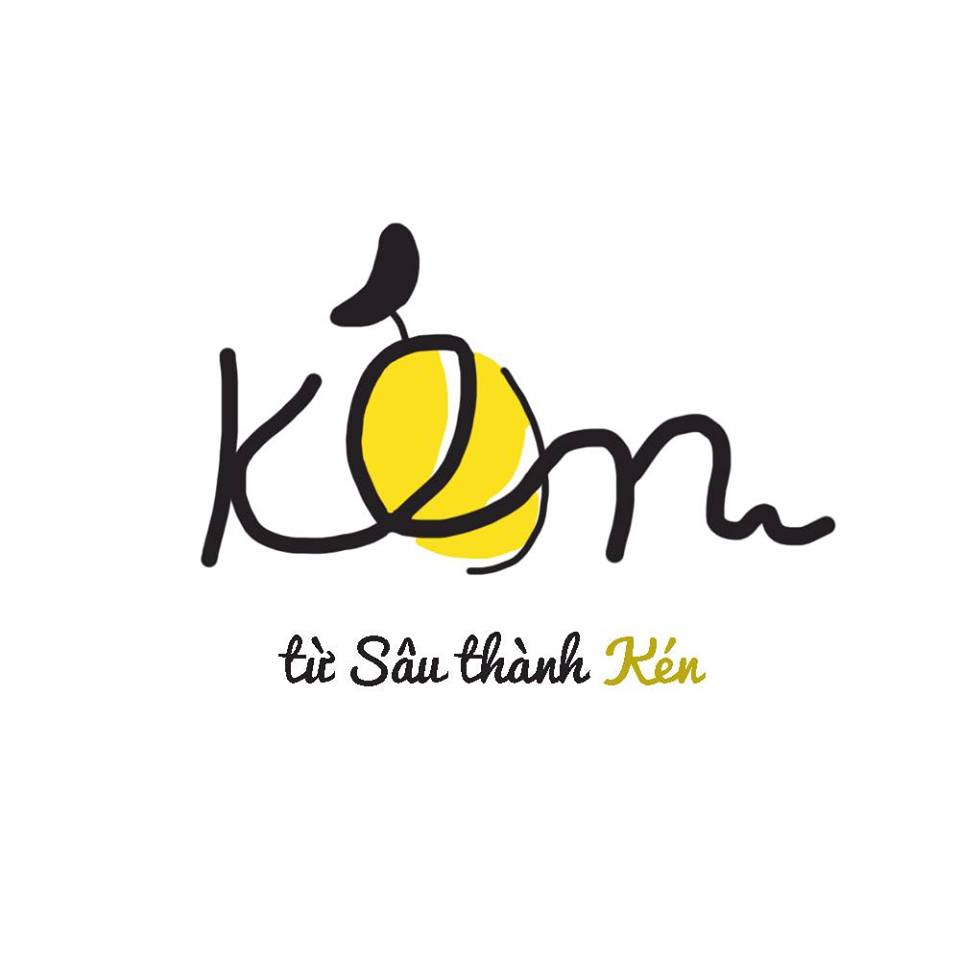 ABBREVIATIONSINTRODUCTION2020 will be a key year for the promotion of gender equality and empowerment of women and girls as the international community commemorates the 25th anniversary of the adoption of Beijing Declaration and Platform for Action (BPfA) in the Fourth World Conference on Women in Beijing in 1995. In preparation for the above commemoration, countries have been conducting national comprehensive reviews of BPfA implementation which engage the participation of all relevant stakeholders including civil society actors and media. Besides the reviews of governments, it is necessary and meaningful to mobilize the engagement of civil society actors, private sector, community groups and other relevant stakeholders in the review process. In Vietnam, the national report on reviewing 25 year-implementation of BPfA was submitted to Economic and Social Commission for Asia and the Pacific (ESCAP) and United Nations Entity for Gender Equality and Empowerment of Women (UN Women) Regional Office for Asia and Pacific by the Government in October 2019. In addition to the Government’s report, an independent report has been also developed by a group of 20 young people (hereinafter referred to as the Group). The members of the Group currently live and study in provinces/cities of Vietnam. They participated in the Group through a public recruitment and direct interview by Center for Education Promotion and Empowerment of Women (CEPEW) which is one of UN Women’s partners with its mission on promoting gender equality in Vietnam. In the last years, CEPEW has had a number of cooperations with UN Women in building youth’s capacity of promoting gender.  The report was developed with technical and financial support of the UN Women in Vietnam. On developing the report, the Group set up a 90-day workplan including two offline trainings as well as online technical meetings based on social media platforms in the North and the South to learn about BPfA, Sustainable Development Goals (SDGs), Convention on Elimination of All Forms of Discrimination Against Women (CEDAW), and other conventions on human rights, as well as national legislations, state-funded programs/projects on the promotion of gender equality, human rights of women and girls, reports prepared by relevant stakeholders in order to achnowledge achievements and challenges in the promotion of gender equality, human rights of women and girls during the period of 2014 - 2019. The Group members independently did problem identification, collected and analyzed secondary data, developed a report regarding five issues: (1) legislation on gender equality: (2) poverty eradication and economic empowerment of women; (3) violence against women, gender stigmatization and stereotype; (4) women in power and decision-making; (5) rural women and ethnic minority (EM) women. All five selected issues directly and indirectly affect male and female youth, including negative impacts when they turn older and are at middle-age in the future. If such issues are not thoroughly solved, gender stigmatization and stereotype and gender-based violence will be reinforced among youth. Female youth including rural female youth and female EM youth have limited access to equal oppotunities in employment, property ownership, healthcare and promoting them to leadership positions. As a result, these limitations negatively affect female youth’s economic and political status in family and society. In the development of the report, representatives of the Group attended two consultation workshops for the national report organized by Ministry of Labor, Invalids and Social Affairs (MOLISA) and UN Women. It was recognized that many achievements had been covered in the national report, therefore, this report mainly focused on identifying challenges related to the five selected issues mentioned above to propose recommendations for improvement in the coming time. In addition, UN Women gave a chance for the Group to present the drafted report to representatives of Government, international organizations and civil society actors for comments to complete the report. The report is not comprehensive due to constraints in time and capacity as well as limited access to reference resources including gender disaggregated data. We look forward to receiving your feedback for the completion of similar reports in the future. THE GROUPACHIEVEMENTS IN PROMOTING GENDER EQUALITY AND WOMEN’S HUMAN RIGHTSThe Government has adopted an action plan for promoting gender equality and amending laws and policies. Since 2014, the Government has adopted legislation to promote gender equality including gender equality promotion among ethnic minority communities and an action plan for implementing concluding observations made by the CEDAW Committee for the 7th and 8th combined report on CEDAW implementation in Vietnam. For example, the Law the Election of Deputies to the National Assembly and Deputies to Peoples Councils was adopted in 2015 and sets gender quota for female candidates of National Assembly and People Councils. The Criminal Code now includes the crime of child sexual abuse since amendment in 2015. The principle of equity in state budget management was included in Law on State Budget 2015, distribution of state budget for promoting gender equality is one of priorities and gender equality is a foundation of state budget planning. Consideration of gender mainstreaming in legislative processes is closely regulated in the Law on Laws 2015. Since 2017, the Government has developed annual reports on implementation of national strategy on gender equality which is submitted to the National Assembly pursuant to the Article 25 of Law on Gender Equality 2006 (GEL) and the Article 13 of Law on Supervision of National Assembly and People Councils. Such reports were publically published on Government’s website. In 2017, as the first time, National Assembly organized a discussion on the implementation of national strategy on gender equality for all of deputies. The dicusssion was broadcasted on the national television channel. The Government conducted a survey and published gender disaggregated data on social -economic situation of ethnic minority communities. In 2018, as the first time, the Government had published statistics on ethnic minority women and men in Vietnam. This is the first survey on social -economic situation of 53 ethnic minority groups which was conducted in 2015 to publish important data on gender equality among ethnic minority groups. Goverment also conducted the second survey on violence against women in 2018 that made Vietnam to be the first country in the world conducting such second national survey. In 2019, Government promulgated a new set of gender statistic indicators to monitor gender equality affairs. Initiatives on the promotion of gender equality promotion and women’s human rights run by non-governmental organizations (NGOs), community-based groups and networks. Non-governmental organizations including women-lead organizations conducted projects/programs on public advocacy for gender equality, protection of vulnerable women and girls’ human rights, prevention of gender-based violence, economic empowerment of women, promotion of gender-responsive budgeting and raising voices for gender-sensitive legislations and policies. In addition, some youth groups/networks for the promotion of gender equality, women’s human rights, LBT’s human rights and human rights of women with diabilities were set up. State’s agencies that are in charge of  gender equality cooperate with NGOs to run gender equality activities. The Gender Equality Department of MOLISA cooperated with NGOs and networks working for gender equality to organize public communication campaigns on CEDAW, GEL, Law on Prevention and Control of Domestic Violence (LPCDV) as well as participated in policy dialouges with the participation of female youth organized by women-lead NGOs and NGOs working for women’s human rights. The Department also invited women and NGOs working on gender equality to participated in consulation workshops on 10-year implementation of GEL, promulagation of the new set of gender indicators, gender-based violence framework, etc.Other state agencies consulted women and NGOs working on gender equality. MOLISA invited NGOs to participate in some workshops during the process of researching for ratification of ILO conventions on labor rights. The Ministry of Justice consulted women-lead organizations and joint in policy dialouges organized by women-lead NGOs during the process of formulating and adopting the Law on Access to Information (LAI) and its Decree. The Ministry of Public Security (MPS), the Ministry of Foreign Affairs (MOFA), the Committee for Ethic Minority Affairs (CEMA) invited women-lead NGOs and/or NGOs working on gender equality to consultation workshops on the implementation of Convention against Torture and Other Cruel, Inhuman or Degrading Treatment or Punishment (CAT), Convention on Elimination of Racial Discrimination (CERD) and national report on Universal Periodic Review (UPR). CHALLENGES IN PROMOTING GENDER EQUALITY AND WOMEN’S HUMAN RIGHTSLEGISLATIONS AND STATE-FUNDED PROJECTSLack of a comprehensive legal framework that prohibits all forms of discrimination. Several UN human rights mechanisms have recommended Vietnam to review its legal framework for introducing more comprehensive protection against discrimination. Article 16 of the Constitution 2013 states: “1) Everyone is equal before the law and 2) No one is discriminated against in political, civil, economic, cultural or social life.” The anti-discrimination provision of Article 16 could be interpreted as a comprehensive approach in all spheres, however the prohibition of grounds for discrimination are not as explicitly defined as provided by international human rights instruments. The constitutional prohibition of discrimination was also a newly introduced principle, which was not yet fully translated to laws, which prohibited some grounds of discrimination as showed in the following table. Without a robust mechanism for implementation, discrimination was an unspoken issue in public, and there is no record that such a case was ever brought to the court.Recommendation:Adopting a legislation on anti-discrimination with clear definition on non-discrimination with punitive sanctions for violations.The proposed retirement age continues the discrimination against women. Article 171 of the Draft of the revised Labor Code stipulates that “Starting from 01 January 2021, age of retirement of employees working in normal working conditions shall be 60 years and 03 months of age for male employees, and 55 years and 04 months of age for female employees; then the ages of retirement shall increase by 03 months per year for male employees and by 04 months for female employees until 2028 the male employees reach 62 years of age and until 2035 the female employees reach 60 years of age”. The retirement age gap between men and women negatively impacts to personel planning, training and promoting female young officials to leadership positions and nominating them to stand for election. Lack of measures to implement the prohibition of sexual harassment in the world of work. In 2015, the Code of Conduct for prevention of sexual harassment at work was published. However, the Code of Conduct only defines sexual harassment at workplaces but it is not legally binding and lack of punitive sanctions. A definition of sexual harassment is introduced in the Draft of the revised Labor Code and sexual harassment is one of prohibited acts in such draft version. However, punitive sanctions on sexual harrassment is not introduced the drafted version. The Marriage and Family Law (revised in 2014) contains stigmatizing and discriminatory definitions. The Law emphasizes unclear definitions such as "assist mothers in properly fulfilling their lofty motherhood functions" (Article 2, paragraph 4), "perpetuate and promote the Vietnamese nation’s fine cultural traditions and ethics on marriage and family" (Article 2, paragraph 5). It also uses general terms such as [accepting] marriage and family practices "which are repetitive over a long period of time and widely accepted in an area, a region or a community" (Article 3, paragraph 4), and continuosly addresses the gap in marital age between males (20 years-old) and females (18 years-old) (Article 8, paragraph 1a). At the constructive dialogue in 2007, CEDAW Committee made a recommendation to Vietnam to review Law on Marriage and Family and apply a common minimum age to get marriage for both men and women according to Article 16 of CEDAW. Lack of recognition on same sex marriage. Clause 2, Article 8 of the Law Marriage and Family 2014 has removed the stipulation on prohibition into non-recognition of marriages between same sex persons. This indicates the de jury discrimination against LGBT people, especially LBT people in getting married was in exercise of their rights and obligations in marriage.Gender stereotypes in the 2016 Law on Children. Clause 8, Article 6 of the Law prohibits stigma and discrimination against children on basis of personal characteristics, family background, sex, ethnicity, nationality, belief, and religion. However, Clause 2, Article 37 stipulates that children are obligated to learn, train themselves, preserve family customs and practices, and assist parents and other family members with age-, sex- and developmentally appropriate work. As such, “sex” is adopted by the clause as a basis for determining children’s obligations, which enforces gender norms and eventually fosters gender stereotypes. There exist gaps in the current legal framework, creating barriers to ending violence against girls and girl-child abuse. These gaps were the absence of a clear definition of child molestation and sexual harassment; absence of monitoring and quality control mechanisms over the enforcement of child protection procedures in Penal Code 2015.Recommendations:Providing trainings on state obligations for non-discrimination as regulated in CEDAW and other human rights treaties for decision-makers of legislative, judicial, administrative bodies;Amending Article 16 of the Constitution 2013 to incorporate the principle of non-discrimination following the phrasing of CEDAW and other human rights treaties to which Vietnam is a member;Stipulating equal retirement age between women and men and punishment measures for sexual harassment at workplaces in the revised Labor Code which is expected to be adopted at the National Assembly session in the Fall 2019;Removing the discriminatory provisions that reinforce gender stereotypes and regulate a common minimum age to get marriage for both men and women in the Law on Marriage and Family Law to ensure compliance with Article 16 of CEDAW and the General Recommendation No. 21 of the CEDAW Committee on Equality in Marriage and Family Relations;Legalizing the right to same-sex marriage;Removing all of the provisions on children’s obligations, including one that fosters gender stereotypes in children’s obligations towards their families;Formulating clear definitions of the acts of sexual harassment, sexual assault, and rape in Penal Code.Government-funded propagandas and projects re-enforce gender stereotypes. For many years, national and local campaigns have contributed to re-inforce gender stereotypes. For instance, the campaign by the Vietnam General Confederation of Labour for women members introduced since 1989 encourages women employees to register to be “excellent in public, responsible at home” and deliver awards if they could fullfil such two roles at home and in public. While there was no similar qualification required for men, the campaign has been continuously promoted in all sectors without being evaluated or adjusted from a gender equality perspective. The Women’s Union’s mass communication project on “Families with 5-no and 3-clean” (started in 2010 and to be mainstreamed as one of criterias to evaluate new-rural-standardized communes in National Program for New Rural Development) or the project on “Communicating, educating, morbilizing and supporting women to address social issues related to women in the period of 2017 – 2027” or the project on "Supporting the development of private child care groups/centres in exporting, processing and industrial zones by 2020" targeting at 95% of mothers in industrial and export processing areas to raise their awareness on child-care and children’s development provides more responsibilities on women and did not address men’s roles and responsibilities, in many cases, became a doubled criteria for women. It became a barrier to participate in the public life for a woman, especially a young woman feeding a baby as she would need to fulfil double role in both public and private spheres.Recommendation:Review and adjust all state-funded projects and campaigns towards women using to ensure that all stereotypes of gender roles are eliminated.POVERTY ERADICATION AND ECONOMIC EMPOWERMENT OF WOMENSmall and medium-sized enterprises owned by women are normally micro and small-sized entities. Up to 98.8% of women-owned small and medium-sized enterprises is micro and small, of which micro-sized enterprises account for 72% and small-sized enterprises account for 27%. The proportion of women-owned small and medium-sized enterprises decreases gradually as the size of enterprises increases. 26.8% of women-owned enterprises is micro-sized, however, only 13.6% women-owned enterprises is large-sized.Women-owned small and medium-sized enterprises encounter various obstacles during their establishment, operation and development. Women-owned small and medium-sized enterprises show poorer business performance than men-owned ones due to a lack of knowledge on corporate governance, human resources, marketing; difficult access to resources and market information  caused by unavailability of proper collateral for loans or support from husbands and families in loan application; few opportunities to attend trade promotion by reason of insufficient information due to fewer relationship and less exchanges than male colleagues; disadvantages in setting up and developing business network. Male chauvinism also hinders women from operating small and medium-sized enterprises since business is considered male job. Recommendations:Further training on governance and its model, human resource management and finance, marketing, business plan for women owning small and medium-sized enterprises;Providing information on resources, policies and market for women owning small and medium-sized enterprises;Supporting women-owned small and medium-sized enterprises to develop business network and conduct trade promotion;Regulating a proportion of 30% and above from central and local Enterprise Development Fund to provide loans to women-owned small and medium-sized enterprises. Gender discrimination in recruitment and access to job opportunity, especially senior positions. Among job advertisements mentioning gender preference, 70% requires specifically male employees while only 30% prefers female employees. In addition, men are often targeted for technical and higher-skilled vacancies that requires many outdoor activities, for example architectures (100% employment advertisements require male employees), drivers (100%), engineers (99%) and IT experts (97%). Meanwhile, women are often prioritized for office and supporting positions, such as receptionists (95%), secretaries and assistants (95%), accountants, administration and human resources (70%). Up to 83% of management job postings that indecates a gender preference required male applicants.  All of the director posts are exclusively for men. This gap is also found across other management positions, including “man-agers” and “supervisors” where 78% and 87% of job ads respectively only accepts male candidates.Female workers frequently engage in jobs not requiring high level of expertise such as agriculture – forestry and aquaculture, services, etc. which are unstable and vulnerable. Accounting for over 70% of labor force in major export industries including textiles, footwear and electronics and 64% in industrial zones, however, female workers only benefit a small portion of the total value of global supply chain. In addition, there are 7.8 million female workers who are working in the informal sector with unsecured working conditions. Gender inequality is clearly demonstrated as the proportion of female workers in this sector having to engage in vulnerable jobs is up to 59.6%, which is higher than male proportion of 31.8%.Female workers account for the majority of unemployed workers. Women account for 57.3% of the unemployed in untrained labor group and 50.2% in trained labor group. Particularly, the proportion of unemployed female workers with tertiary education is up to 55.4%. It indicates that female workers’ access to employment is more difficult than male workers in most education levels, especially the lowest and highest levels of education. A research conducted by Vietnam Institute for Workers and Trade Unions shows that up to 80% of women over 35 year of age working in industrial zones were forced to resign or voluntarily resigned from their jobs.  In many cases, women had spent more than 10 years with companies, however, they were asked to resign from their jobs due to restructuring of enterprises or unbearableness of harsh working conditions.Recommendations:Inspecting and strictly handling cases in which employers have gender-based discrimination in advertisement and recruitment; Providing vocational training orientation on the basis of traditional challenges in gender-based labor division to female and male highschool students who are unable to take higher education in order to help them have strong skills to join labor market;Stipulating the rule of “The first comes is the last outs” in the revised Labor Code to ensure that female workers are not fired without violations of labor law.Female migrant workers in cities are more vulnerable than males. The most of female migrant workers are young and under the age of 35. In addition to similar difficulties encountered by both genders such as accommodation, income, expenses, education for children, female workers were frequently wary of violence, women trafficking, sexual abuse, especially the number of young female working in restaurants, hotels, karaoke bars, discotheques, entertainment venues were the high-risk group of sexually transmitted diseases. Income of female migrant workers are not enough for their expenditures in areas of migration. Monthly expenditure of a male worker is 9,814,533 VietnamDong and that of a female worker is 9,676,817 VietnamDong while the average salary of the majority of workers ranges from 3 - 7 million VietnamDong/month and men’s income is higher than women’s income. Therefore, female workers (and male workers as well) have to work overtime to have enough money for living and saving.Recommendaions:Investing in hunger elimination and poverty reduction, socio-economic development in rural areas, remoted areas and areas in extreme hardship to reduce the migration of female workers from rural to urban areas; Providing clean land and implementing policies to ensure enterprises invest in the development of social accommodation for lease or sale at low price together with the development of entertainment venues, kindergartens, schools to make migrated workers in industrial and processing zones feel secure for work;Women, in many cases, take the key role in unpaid care work due to gender stereotypes in labor division. ActionAID research in 2016 showed that women, during their lifetime, have to do unpaid care work 4 years more than men. Specifically, women spend more than 5 hours per day for care work while men only spend 3 hours. Women play a key role in taking care of the elderly, collecting water and firewood, taking care of children and doing housework. Men engaged in paid work one hour more than women per day and enjoy leisure and rest more than women 1.5 hour per day.Unpaid work done by women has not been valued properly and has not received well attention of the state. The definition of unpaid work is unavailable in the Draft of revised Labor Code. By 2015, the indicator “Proportion of time used for unpaid housework and care work by sex age and locations” had still remained in the group of completely new indicators which required development and data collection in the coming time. The reports on the implementation of national targets on gender equality in 2016, 2017 and 2018 did also not mentioned any objectives, statistics or relevant outcomes in relation to unpaid work done by women.Recommendations:Developing legal norm clearly defining “types of unpaid work” of women in the revised Labor Code including three main groups: (1) unpaid care work in family businesses including the production of goods and services for sale on the market, however, proceeds from sale are not paid directly to the employee but are regarded as his/her contribution to the family; (2) production of goods for self-consumption (for example: collecting water for firewood); (3) provision of services for self-consumption (for example: cooking, cleaning house, taking care of individuals in the family).Developing and implementing national advocacy campaign to help Vietnamese citizens to have correct understanding of the value of unpaid work;Conducting national researches, studies to collect gender segregation data on time spent by women and men to do housework; and including this data into the annual national report on gender equality.Vietnam has not ratified the two basic conventions of the International Labor Organization (ILO) including the Convention on Forced Labor (Convention No.105) and the Convention on Freedom of Association (Convention No.87) that effect to efforts on eliminating discrimination against women in employment and forced female labor, the fullfilment of women’s freedom of assembly and collective barganing, and elimination of girlchild labor. Recommendation:Ratifying Convention 87 and Convention 105 of the International Labor Organization.VIOLENCE AGAINST WOMEN, GENDER STIGMATIZATION AND STEREOTYPESSexual harrassment against women and girls at public places. A recent survey on the situation of sexual harrasment against women and girls at public places shows that 51.3% women and girls experienced sexual harrassments at different levels in public places.  Among whom, 36.7% experienced one time and 52.3% experienced 2-5 times. A high rate victimes experienced with the behaviors of ogling, whistling, fixedly looking at body organs or intendedly touching body.Women with disability experienced with sexual harrassment. A survey on situation of women and girls experienced with sexual harrassment in Ba Vi district (Hanoi city) and in Thanh Khe district (Da Nang city) shows that there are 4 women with diabilities experienced with sexual harrassment among every 10 women disabilities. The government has issued a number of regulations on the access to public transport for persons with disabilities, including train carriages accessible to persons with disabilities. However, so far, women in wheelchairs still need to be carried or hold by trainway employees or other passengers in order to access to train on the Hanoi - Ho Chi Minh City, Hanoi - Lao Cai routes. However, recently, women with disability in weellchairs must be held by railway employees to access train carriages and move on Hanoi - Ho Chi Minh city and Hanoi - Lao Cai routes. A young woman with disability in wheelchair shared that she has not been comfortable when a male rainway employee holds her on his arms and be teased by other passengers. Stigma and discrimination against LBT people. A study conducted and published in 2016 found that 61.7% of lesbians, 61.6% bi-sexual women and 66.7% transgender women were discriminated against in their home, in the fields of health and employment.The ratio of reported cases of sexual harrassment is low. Among inverviewed victims of sexual harrassment, 47.1% female victims reported incidents compare to 5% reported to public security forces due to a lack of mechansim to protect victims or victim advocates and the lack of sufficient capacity by authorities to receive complaints. On the other hand, councelling staff did make in-objective judgement through feelings due to limited knowledge on gender and women’s human rights. So that, they gave advices which could not protect the victims or victim-scanning officers show their victim-blaming attitudes. The public considers men’s sexual harrassment behaviours of ogling, whistling or teasing toward women are normal and acceptable while the victims was advised to “accept” or “live” with such behaviors. Recommendations:Integrating the knowledge of gender identity and sexual orientation, increase gender sensitivity in the process of working withthe victims of sexual harrassment in training programs for State’s civil servants including staff working in the court sector, lawyers, police officers and health workers;Encouraging victims of gender-based violence to report their cases by communication on elimination of stigma against the victims and ensuring all of reported cases are effectively investigated and appropriatedly addressed; Guiding the formulation of school internal disciplines that do not discriminate on grounds of any identities, including gender identity and sexual orientation as well as different kinds of sexual violation; coupled with the regulations on sanctioning and disciplining discriminatory acts in schools.Ensuring train carriages accessible to persons with disabilities and women with disabilities to limit touchings by rainway employees to women with disability during they support customers;Implementing a comprehensive survey on all kinds of violation against women including sexual harassment. Violence against the girl child. MICS report 2014 shows that, 36.6% of the girl child experienced physical punishment and 56.7% of the girl child experienced mental violence. In Hanoi, 25.5% of female students aged 12-18 had experienced physical violence in school setting; 31.1% of the girl child had experienced sexual harassment when using public transportation means and moving to public places in the city. The girl child in ethnic day-boarding and boarding secondary schools were also at risk of sexual abuse. In 2016, 23 girls aged 7-10 was found to be sexually abused by the security guard of a day-boarding school in Lao Cai Province. While, national database on violence against children and child abuse with gender disaggregated data is incompleted, and absence of concrete guidelines on how to use budgetary sources in linkage and use of child support and protection services.Recommendations:Doing mass communication on CRC and Law on Children 2016 to the wide public;Improving national statistic database on child abuse with gender-disaggregated data.Reinforced gender norms and stereotypes in media. A research conducted in 2018 by the team developing stakeholders’s UPR submission shows that 58.56% of the commercials used images, characters with female characteristics that reinforce gender stereotypes and prejudices out among 432 commercials broadcast on VTV3 channel from 6:30 to 22:30 everyday from 7-9th June 2018. The images of the promotional clips reinforce gender stereotypes, particularly the expectation that women are responsible for maintaining a household in addition to achieving professional success. Women are attached to the image which is soft, sweet, delicate, gentle in order to attract men. Meanwhile, men must be strong, proactive to protect women and children, taking charge of the family's economy and social relations, as well as they should do the job requires strength and technical skills. In this test, only 1.16% of the advertisements showed non-traditional gender role such as male involvement in housework as part of their responsibilities. Such practices were also observed in TV’s gameshows and entertainment programs. In addition, press tends to depict female leaders attaching to traditional roles such as caring for family, children, housework. Recommendations:Quickly reviewing promotional advertisement clips in media reinforcing gender norms and stereotypes and immedeatly punishing violators;Provide trainings on gender equality in accordance with the CEDAW standards for civil servants, journalists and media managers to seriously apply provisions that prohibit gender-stereotype-reinfoced advertisements regulated in Law on Advertisement 2012 Gender-Sensitive Indicators for Media.Reinforced gender norms and stereotypes in textbooks. A rapid review of elementary textbooks by mentioned-above research team confirms this trend. These textbooks showed 100% of the career-related illustrations of construction workers, engineers are associated with male imagery; 88.68% of the teacher profession illustrations are female; 53.49% of the farmer images are female; 70% of the images associated with the health doctors are male; 64.29% of the images associated with the care and education of children are female; 96.67% of the images in the military, security sector are men; and 95.83% of illustrations of housework are attached to women. The terms describing male characteristics are "strong", "the breadwinner", "the director", “footballers”. The words that describe the female characters are "gentle", "patient", "good cook", "child care", "secretary". Some posters used in primary schools with the topic of occupation and family published by the Vietnam Education Publishing House still uphold gender stereotypes such as male professions are related to engineering and health-needed sectors such as builders, mechanics, engineers; women often work as farmers, teachers, cleaning staff.Recommendations:Ensuring that the principle of substantive gender equality and non-discrimination on all grounds, including non-discrimination on the basis of sexual orientation and gender identity is applied in the process of formulating and reforming the educational program under the Circular No. 14/2017/TT-BGDDT;Applying principles of non-discrimination and substantive gender equality as stated in CEDAW and other human rights treaties in training programs for education-in-charged managers and teachers to ensure that education does not reinforce gender stereotypes and discrimination on any ground and by any way;Applying principle of non-discrimination on any ground including on the ground of sex and gender and review gender stereotypes in the guidance for reviewing publications;Amending Law on Publication 2012 to ensure any act on discrimination on any ground including on the ground of gender and reinforcing gender stereotypes in publications are prohibited.WOMEN IN POWER AND DECISION MAKINGWomen leaders and decision-makersThe ratio of female leaders is higher than previous term but the positions that women hold are less power than men’s. As the first time, a woman holds the position of Chairperson of National Assembly of the term XIV (2016 – 2021). It is recognized that there are 3 among 13 directors of National Assembly Committees and equivalent agencies. Up to 31st December 2018, women account for 47% of ministerial level female leaders among 14/30 ministries and equivalent agencies including 11/21 ministries and 3/9 sub-agencies of the Government. However, women participaing in Central - level Executive Body of Communist Party of the term XII (2016 - 2021) account for only 10% and there are only 3 women among 19 member of Political Bureau (account for 15,8%). There is only one female Minister of Health among 27 members of Cabinet (account for 3,7%). Among 8 agencies belong to the Government, there is only one female leader who holds the position of director of Vietnam Social Insurance Agency. At ministry department level, women account for only 3,08% of heads of departments and 6,77% of vice heads of department. At sub-units of ministry, women account for only 10,81% of heads of units and 18,21% of vice heads of units. At provincial level, there is only one female chairpersons among 63 provincial chairpersons. According to Government report, there are 12 among ministries and equivalent agencies nominate women as key leaders, account for 40% and there are 16 among 63 provinces nominate women as key leaders, account for 25,39%. Such number dose not meet the quota that there are 95% of ministerial agencies and People Committees at all levels promoting women as key leaders. At central judicial system, men have held the position of tribunal president of Supreme Court for three terms and there has been only women among 5 vice tribunal presidents of Supreme Court. Recently, there have been 4 women among 17 members of Judge Council of Supreme Court. For three terms, only men have held the position of Head of Supreme People’s Procuracy. Since 2006, there has been only one women nominated to be Vice head of Supreme People’s Procuracy among 9 vice heads. Recently, there has not been any women holding the position of vice heads among 5 ones of Supreme People’s Procuracy. Lack of female representation in organizations that are in charge of election. The Resolution 105/2015/QH13 by National Assembly on the establishment of National Election Council shows that  5/21 members of the National Election Council 2016 were women, accounting for 23.8%. There was a Chairwoman of NEC due to new assignment after Congress of Communist Party of the term XII. In some provinces, women accounted from as low as 3.7% to no more than 30% in the election committees. Specifically, women participating in provincial election commitees in Ha Giang accounted for 24%; Hanoi: 17.2%; Da Nang: 16%; Binh Dinh:10.7%, Soc Trang: 9.1% and Quang Nam: 3.7%. Representatives of central and local Women’s Unions (WU) participated as members of organizations that are in charge of election. However, lack of representatives of such WUs in Quang Nam Privince Election Committee or Election Unit of the Electorate No. 1 of Dong Nai Province.The percentage of National Assembly delegates for the term XIV and People’s Council delegates in the term 2011 - 2016 do not meet the expected target of 30% as well as the target of 35% as recommendation by CEDAW Committee to Vietnam. The total of NA deputies is 496. Of whom, female NA deputies are 133 (account for 26.8%). A study done by CEPEW shows that there are only 6 among 21 provinces selected for analyzing in which women deputies of NA account for 35% and above. In details, Da Dang city: 37.5%, Dien Bien: 50%, Hung Yen: 42.8%, Quang Ngai: 57.1%, Vinh Long: 50% and Vinh Phuc: 50%. Such provinces are not in the list that there is no women candidates in provicial election committees. However, the ratio of female deputies of National Assembly account for only 11.2% in Hai Phong and 12.5% in Binh Dinh. There are 1.038 female deputies among 3.908 deputies of provincial People’s Councils (account for 26.56%), 6,925 female deputies among 25,181 deputies of district People Councils (account for 27.5%) and 77.724 female deputies among 292,306 deputies of communal People’s Councils (account for 26.59%). While, leaders, people and women themselves recognize the improved capacity of female leaders and confirm that women can fulfill key leadership positions. A research conducted by CEPEW in 2019 shows that 53.3% interviewees confirm that they vote for women to be leaders and 34% confirm that they vote for men if women and men are at the same age and hold the same professional level. In details, 53.3% women and 36.8% men vote for women, 39.8% men and 30.2% women vote for men; 21.2% men and 13.3% women do not know whom to vote for, and 1.1% men and 1.1% women do not vote for both. Such choice was changed a little bit during five years. A research conducted by CEPEW and OXFAM in 2014 in Thai Nguyen, Binh Dinh and Vinh Long provinces showed that, 58.5% interviewees vote for men and 41.5% interviewees vote for women.Recommendations:Adopting progressive gender quota in politics to ensure a higher number of women in power and decision-making;Adopting a quota on ratio of each gender in the election committees not lower than 30%; Introduce a requirement on gender balance in the leadership positions of organizations that are in charge of election in Law on Election;Adopting legislations to punish those are heads of in-charged organizations do not implement the quota on gender equality and quota for gender equality in politics.Women and universal sufferageFemale candidates are burdened with combined structure. There are three structures of deputies of National Assembly and deputies of People’s Councils including oriented structure, guided structure and combined structure. Of which, oriented structure includes deputies holding key leadership positions of Communist Party and Party’s committees and state agencies, mass-organizations, public security and army forces at central, provincial, district and communal levels. The guided structure includes representatives of administrative bodies at all mentioned-above levels. While, combined structure includes deputies with a diversity of gender, non-party people, ethnic minority people, religious followers at all fields and all levels those may not be leaders of any agencies or organizations. Meanwhile, most men hold leadership and decision-making positions and to be arranged for oriented and guided structures. So that, the number of women being nominated for such oriented and guided structures is low. The result of analysing expected social backgrounds and structures of NA deputies of the term XIV shows that, only 20% among full-time 114 deputies performing at different committees of NA are women. While, there is a general regulation as “making efforts to have female deputies” among 18 part-time deputies working at Government and sub-units of Government or “there are female deputies” among 31 part-time deputies working at Fatherland Fronts. Lack of quota on female deputies for other political and social organizations.In the official lists of candidates, female candidates always hold lower educational levels, leadership positions and experiences in performing as elected deputies than men’s ones. The NEC published official lists of 870 candidates for NA deputies. Of which, 197 candidates were nominated by central-level agencies and organizations, 662 candidates were nominated by local agencies and organizations and 11 were self-nominated candidates. All of 870 candidates were arranged to 184 electorates in 63 provinces/cities of the country to be voted for 500 NA deputies. Among them, there were 339 female candidates, account for 38.9%. Among 197 candidates nominated by central-level agencies and organizations, female candidates accounted for only 14.72%. Among 673 candidates nominated by local-level agencies and organizations, female candidates accounted for 46.06%. Among 168 candidates moninated to serve as NA deputies for the second term, female candidates accounted for 25%. However, there was no female candidates at 14 electorates for election of NA deputies. Female candidates accounted for less than 35% in 34 electorates and in 24 provinces, while male candidates accounted for less than 35% in 4 electorates and 2 provinces.Women did proxy voting and the principles of universal, direct and confidential vote were not seriously applied. Law on Election 2015 does not require to check ID of voters before giving them the voter card and during the voting process. So that, electoral -in-charged personels only check voter cards to deliver ballots. It was admitted by the General Secretary of NA- Administrative Clerk of the NEC that “proxy voting” had not been controlled. The research conducted by CEPEW in 2019 shows that among female interviewees, 89.5% do not understand the principle of unversal sufferage, 62.2% do not understand the principle of direct vote, 38.2% do not understand the principle of confidential vote, 62.2% do not know about principle of equality in election and 68.2% do not know about principle of non-discrimination in election. Such report also show that 64.4% female voters casted their ballots directly and did not do proxy voting, while 18.1% casted their ballots directly and did proxy voting, 8.9% did not cast their ballots and asked others do proxy voting for them, 1.6% went to election constuencies but asked others do proxy voting for them. Recommendations:Adopting a quota to ensure the ratio of candidates of each gender is not lower than 45% and to ensure arragement of candidates at each electorate with equal educational and professional levels;Introducing measures to prevent proxy voting, including a protocol to check ID card together with voter registration before casting the ballot. Educating female (and male) students of high schools and the public about priciples of universal suffrage, direct and confidential vote as well as principle of equality and non-discrimination in election; Building capacity of standing for election for potential women and female candidates to ensure the qualification of female candidates and female elected deputies;Giving legitimacy and space for civil society organizations working on gender equality and women rights to conduct communication and education on election and participate in election process.RURAL WOMEN AND ETHNIC MINORITY WOMENWomen living in rural areas experience numerous difficulties when exercising the right to land access. The report from a study conducted by ActionAid Vietnam in 2014 indicates that 71-76% of the land use right certificates (LURC) have the husband's name on them, only 6-13% of the land use right certificates holding both the husband’s and the wife’s names, and the remaining number has not been issued yet. The PAPI Report in 2016 shows that across the country, the difference or gap in the proportion of men compared to that of women that are named on the LURC is about 13% (excluding the households without LURC). In rural areas, the difference is much higher than in urban areas, with the difference of up to 19% between the proportion of men and the proportion of women in rural areas having their names on the LURC. 1,946 women and 1,266 men who were asked admitted that their names were not on the LURC. While only 124 male respondents said their wives’ names were on LURC, 626 women said their husbands’ names were on LURC. Prior to 2004, only the name of one family representative was inscribed on the issued LURC. Now, women want to change it in order to have their names inscribed on LURC to secure the right to land access but due to complicated procedures and high fees, poor rural women are less likely to do so. Under the current regulations, the maximum fee rate shall not exceed VND 100,000 /certificate for new issuance, VND 50,000 / certificate for re-issuance, renewal/replacement or verification of additions to LURC. Besides, people have to pay the associated fees namely the fees for measurement, cadastral mapping, evaluation/appraisal fees for issuing land use right. In adherence to the regulations, the rate of fee collection for measuring, drawing of cadastral maps shall not exceed VND 1,500/m2 and the appraisal fee for issuing land use right shall not exceed VND 7,500,000/dossier.Limited access to information on land by ethnic minority women. On average, only 79.2% of ethnic minority (EM) people are literate of common or the national language. The literacy rate among men generally calculated for EM peoples is 86.3% while this rate among women only stands at 73.4%, 40% of EM women aged from 15 or older are illiterate. As reviewed by the report drafting team, currently, 36 legal normative documents related to land are still enforced and all these 36 documents are only available in the common language (Vietnamese). This has restricted the right to access to information related to land of ethnic minority women. Recommendations:Reviewing the situation of renewing LURC holding both the husband’s and the wife’s names nationwide with the participation of state agencies and civil society organisations;Supporting poor and near poor households with payment of fees for renewal/replacement, cadastral measurement in an attempt to encourage people to renew their LURC to hold both the husband’s and the wife’s names.Diversifying the forms and languages in the programs to disseminate laws, policies on land to people, especially ethnic minorities, to ensure their right to access to information on land as well as their accessibility to land.The ratio of iliterate women in some EM groups is still high. Only 50% women at the age of 15 and above of Lu, La Hu. H’Mong, Mang, Co Lao, Ha Nhi, B rau, La Ha, La Chi, Lo Lo, Khang, Lao, Si La, Kho Mu và Raglay groups can read and write in Vietnamse. From 50% to 60% women at the age of 15 and above of Ro Mam, Xo Đang, Co Ho, Ta Oi, M’nôong, Co, Phu La, Co Tu, E De, Khmer, Giay, Gie Trieng và Bo Y groups can read and write in Vietnamese. More than 70% women at the age of 15 and above of Nung, Ngai, San Chay, Hoa, O Du, San Diu, Tay, Muong, Tho groups can read and write in Vietnamese. Only 4 among 53 EM groups including San Diu, Tay, Muong, Tho are considered that they are starting to integrate in the common ground of the country about the ratio of women can read and write in Vietnamese. The gaps in education between men and women are not big in some EM groups such as Tho, Muong, Tay, Pu Peo, O Du, San Diu, Hoa, Bo Y, San Chay (the difference is less than 7%). However, such gap is high in EM groups of Lu, Khang, Lao, Si La, H’mong, La Ha, Ha Nhi, Co Lao, Xinh Mun (the difference if more than 28%).Recommendation:Organizing illiteracy elimination for EM women with timing and approach suitable to season and culture charateristics of each EM group. Low quality of healthcare services in ethnic minority communities effected to healthcare of women. The report on “An overview of socio-economic status of 53 ethnic minority groups” by the Committee of Ethnic Minority Affairs in 2017 shows that long distance to healthcare facilities is one of the reasons leading to difficulties and limitations in accessing health services, epscially for ethnic groups of Mang, Cong, Lo Lo, La Hu. Unfriendly attitude of healthcare staffs towards women of ethnic minority groups is also an element which delays or limits their access to maternal care. Many women in the study describe the attitude of being disrespectful and discrimination of healthcare staffs towards women of ethnic minority groups. Many women feel insecure about the level of healthcare expertise and quality of communal healthcare staffs, they tend not to use services there unless the healthcare quality is improved. Meanwhile, some communal healthcare staffs reveal that they are not confident in their ability to handle urgent cases due to lacking of expertise and proper equiments. Healthcare staff are impatient and insensitive to cultural features, beliefs and traditional practices of ethnic minority women and may treat poor women and/or ethnic minority women more disrespectful than women of Kinh group and other major ethnic groups. Meanwhile, ethnic minority women who live in better conditions seem to benefit from healthcare systems more than those who are living in hardship. Ethnic minority women prefer home birth to healthcare facilities, except suffering a complication.Limited access to reproductive healthcare of women of ethnic minority groups. An estimation of 70.9% of pregnant women of ethnic minority groups receive antenatal care at least once at healthcare facilities, which is much lower than the national average of 96%. Only 16% of women of ethnic minority groups receive antenatal care 4 times or more compared with the national average of 74%. The proportion of antenatal care among several ethnic groups is low: 11 ethnic groups have a proportion of less than 50%, the lowest is La Hu (9.1%), Hà Nhi (25.4%), Si La (25.5%), La Ha (31.9%), Mang (34.9%), Mong (36.5%). For many women, long distance from home to healthcare facilities means losing one workday if they leave work for antenatal care. Among all ethnic minority groups, around 64% of births are delivered at healthcare facilities. Meanwhile, half of ethnic minority groups choose home birth, especially La Hu, Si La, La Ha, Lu, Mang, Ha Nhi (80% of births are delivered at home). Ethnic minority women play a leading role in family planning. Advocacy programs on the use of contraceptive have been so far focusing on women and concentrating more on family planning than prevention of sexually transmitted diseases. 71% of women said that they were using a contraceptive method. Modern contraceptive methods commonly used are orally administered drug and IUD. Male sterilization is not used and the use of condoms remains limited with a small regional fluctuation (1-5%). Women often make their own decision to use the contraceptive method which “is considered to be the best for herself”, and the majority of men oppose the use of condoms. The current contraceptive methods commonly used among communities of ethnic minority groups can only reduce the risk of unintended pregnancy, they do not have double protective effect of avoiding unintended pregnancy and preventing sexually transmitted diseases, including HIV.The lowest indicators of maternal and reproductive healthcare remain among the most vulnerable groups of inhabitants including the poorest women, the least educated women and women of H’mong và Ba Na ethnic groups. The proportion of health insurance is lower among families facing the most difficult economic conditions. Meanwhile, many women do not use health insurance for maternal healthcare services because they prefer private health service during their pregnancy and they do not intend to give birth at healthcare facilities. Many women do not fully understand the eligibility of health insurance and how to use it.Ethnic minority women face difficulties in access to healthcare information. Communication on healthcare in Vietnamese (King languague) is one of ethnic minority women’s barriers to access healthcare services and reporductive healthcare service due to literacy rate among men generally calculated for ethnic minority peoples is 86.3% while this rate among women only stands at 73.4%, 40% of EM women aged from 15 or older are illiterate.Recommendations:Applying “standards for improving quality of maternal and newborn care in healthcare facilities” by World Health Organization to understand and identify gaps in service quality in Vietnam;Providing higher quality of materal healthcare services and performing services in a more humane and respectful environment at current healthcare facilities;Improving professional capacity and availability of service delivery of midwives in villages of ethnic minority groups; making sure that they receive constant supervision and support, their stable income is secured and they are better connected with health system and other facilities;Providing safe, effective, reasonable and equal maternal healthcare services on the basis of customs and traditions, cultural values and diversified expectations of different ethnic minority groups at current healthcare facilities.Ensuring access to health insurance and understanding of using health insurance for ethnic minority women who are poor and facing economic difficulties. Reviewing operational quality of healthcare staffs and midwives in villages nationwide to make appropriate revision of policies to promote effective operation of healthcare in villages.Promoting cooperation between communal heathcare staffs and villages’ midwives in providing services and increasing the birth rate assisted by qualified health staffs. Training further skills for midwives/Training midwives to become health staff of villages.  Providing training, improving professional capacity and customer service attitude of healthcare staffs at all levels nationwide using right-based approach and integrating knowledge on gender equality.Effective and quality investment in infrastructure and equipment in healthcare facilities, especially communal ones; providing professional and technical training for healthcare staffs operating and maintaining equipment.Conclusion:The State has made efforts in amending legislations to promote gender equality and women’s human rights as well as dialouging with women including female youth, women-lead NGOs and NGOs working on gender equality promotion. However, challanges are still remained such as stimatizing and discriminatory provisions in legislations, violence against women and girls, gender stereopypes in media and textbooks, poor women and low economic capacity of women, number and qualification of women’s representation in politics and public life are low, and limited access to land and healthcare of rural women and ethnic minority women. If such challages are not thoroughtly overcomed, they will negatively affect female youth’s economic and political status in family and society, including negative impacts when they turn older and are at middle-age in the future. ANNEX 1: THE LIST OF REFERENCESActionAid Vietnam, Study report “Land Law 2013, opportunities for EM peoples to get out of poverty” conducted in Hoa Binh, Dak Lak and Dak Nong by in 2014ActionAID Vietnam, Policy recommendations: To make a house become a home, 2016CGFED, Action Aid, MOLISA, Report on safe cities for women and girls, 2016CEMA, Report “Overview of socio-economic status quo of 53 EM peoples” 2017CEMA, IrishAid, UN Women, Statistics on ethnic minority women and men in Vietnam in 2015 (published in 2018) Circular 02/2014/TT-BTC dated 02 January 2014 on guiding fees and charges under the deciding competence of People’s Councils of centrally-run provinces and citiesCircula 10/2019/TT-dated 30/7/2019 by Ministry of Planning and Investment on national gender development staticsticsCEMA, IrishAid, UN Women, Statistic on women and men among ethnic minority groups in Vietnam in 2015 (published in 2018)CEPEW & OXFAM, Women leaders in political system: Public’s faith and choice?, 2014CEPEW, Report on reviewing 10-year implementation of Gender Equality Law: Gender equality in politics, 2019CEPEW, Report on youth’s observation on election of NA deputies of the term XIV and PC deputies of the term 2016-2021 with gender perspectives, 2016Circular No. 14/2017/TT-BGDDT dated June 6, 2017 Ministry of Education and Training promulgating regulations on standards and procedures for the construction and adjustment of general education programs; the organization and operation of the National Council for Appraising General Education Programs and TextbooksConvention on the Rights of the ChildConvention on Elimination of All Forms of Discrimination Against WomenConvention on Elimination of Racial DiscriminationConvention on Rights of Persons with DisabilitiesConvention against Torture and Other Cruel, Inhuman or Degrading Treatment or PunishmentCovenant on Civil and Political RightsCovenant on Economic, Social and Cultural RightsDecree 28/2012/NĐ-CP dated 10th April 2012 on detail regulation and guiding for implementation provisions of Law on Persons with DisabilitiesDecree no 126/2014/NĐ-CP guiding the implementation of this article did not either provide a definition of “fine cultural tradition”Decision 1696/QĐ-TTg dated 2nd October 2015 on the Approval of National Action Plan for Gender Equality for 2016-2020Decision 622/QĐ-TTg dated 10th May 2017 on the Approval of Action Plan for impmenting Sustainable Goals 2030Decision 1464/QĐ-TTg dated 22nd July 2016 on Approval of Project on Prevention of gender-based violence for 2016-2020 and a vision to 2030Decision 565/QĐ-TTg dated 25th April 2017 on Targeted Program on social support system for 2016-2020 including suppoting in implementation of national strategy for gender equalityDecision 1309/QĐ-TTg dated 5th September 2017 on human rights education in national education systemsDecision 1898/QĐ-TTg dated on 28th November 2017 on supporting the implementation of gender equality in ethnic minority communities for 2018 – 2025Decision No. 938/QĐ-TTg dated 30th June 2017 by Prime Minister to adopt the Project on “Communicating, educating, morbilizing and supporting women to address social issued related to women in the period of 2017 – 2027Decision 404/QĐ-TTg dated 27th March 2015 on approving the project on renewing education program and textbooksDecision 404/QĐ-TTg dated 20th March 2014 by Prime Minister on approving the project “Supporting, developing independent-private groups for children at industrial and processing zones to 2020”Decision 668/QĐ-TTg dated 16/05/2017 on action plan for implementing concluding observations made by CEDAW CommitteeDocument: A/HRC/WG.6/14/L.14Document: CEDAW/C/VNM/CO/7-8Document: CEDAW A/41/45 Document: CEDAW/C/VNM/CO/6 Document: CERD A/56/18 Document: CERD/C/VNM/CO/10-14 Document: E/C.12/VNM/CO/2-4 Document: E/C.12/VNM/CO/2-4HAWASME and MekongBix, Women-owned small and medium-sized enterprises in Vietnam: Current status and policy-related recommendations, 2016Hong Duc Publishing House, Is it because I am LGBT, 2016https://thuvienphapluat.vnhttps://tienphong.vnhttps://toaan.gov.vnhttps://vksndtc.gov.vnhttps://chinhphu.vnhttps://dangcongsan.vnhttps://duthaoonline.quochoi.vnhttps://vtv.vnhttps://quochoi.vnILO, Policy Brief on Gender Equality in Recruitment and Promotion Practices in Vietnam, 2015 Institute of Science and Labor, Study on the living condition of migrated female workers in foreign-invested-enterprises, 2014Law on Advertisement 2012Law on State Budget 2015Law on Election 2015Law on Children 2016MICS, Report on reviewing targets relating to children and women in Vietnam, 2014MOH and UNFPA, Report on “Barriers in accessing antenatal healthcare services and family planning of ethnic minority groups” in 2017MOH and UNFPA, National survey on reproductive health and sexual health of Vietnamese youth in 2016 (published in 2017)MOHA, Report on data of female leaders of the term 2016-2021MOIC, UNESCO and OXFAM, The Gender-Sensitive Indicators for Media, 2014MOLISA, Experimental research to identify reasons of gender based payment gap, 2015MOLISA and UNICEF, Report on situation of children in Vietnam in 2016 (published in 2017)MOLISA, VTU, VCCI, The Code of conduct for prevention of sexual harassment at work was published, 2015Order No 03/CT-LD dated 18th August 2010 by Vietnam General Confederation of Labour Unions Report of the Forth World Conferencce on Women, Report No. 695/BC-HĐBCQG dated on the 19th July 2016 by NEC on the sumarization of election of NA deputies of the term XIV and PC deputies of the term 2016-2021Report No. 79/BC-CP dated on the 10th March, 2017 by the Government on the implementation of national targets on gender equality in 2016 Report No. 377/BC-CP dated on the 12th September, 2018 by the Government on the implementation of national targets on gender equality in 2017Report No. 85/BC-CP dated on 21st March 2019 by the Government on the implementation of national targets on gender equality in 2018Resolution No.105/2015/QH13 dated on the 25th November 2015 by National Assembly on the date for election of National Assembly deputies of the term XIV and People’s Council deputies of the term 2016 – 2021 and the establishment of National Election CouncilResolution 1135/2016/UBTVQH13 dated  22/01/2016 by National Election Council on anticipating number, structures and social backgrounds of NA deputies of the term XIVResolution 270/NQ-HĐBCQG dated 26/4/2016 by National Election Council to publish the official list of candidates for NA of the term XIVPlan International, Report on the survey on 3,000 lower and upper secondary school students in 30 schools in Hanoi, 2014OXFAM, "Newspapers and gender stereotypes against women", 2016UNWomen, Reality and data on women and men in Vietnam 2010 – 2015 (published in 2016)VAEFA & CEPEW, Acces to nursery education of children of migrated workers: Current status and policy recommendations, 2018ANNEX 2: THE LIST OF GROUP MEMBERS ACDC	Action Center for Community DevelopmentCATConvention against Torture and Other Cruel, Inhuman or Degrading Treatment or PunishmentCEDAW	Convention on Elimination of All Forms of Discrimination Against WomenCEMACommittee for Ethic Minority AffairsCEPEW	Center for Education Promotion and Empowerment of WomenCERDConvention on Elimination of Racial DiscriminationCRC	Convention on the Rights of the ChildEM	Ethnic minorityGEL	Law on Gender EqualityILOInternational Labor OrganizationLBT	Lesbian, bi-sexual and transgender peopleLPCDVLaw on Prevention and Control of Domestic ViolenceLURCLand use right certificatesMOFA	Ministry of Foreign AffairsMOH	Ministry of HealthMOLISAMinistry of Labor, Invalids and Social Affairs MOIC	Ministry of Information and CommunicationMPS	Ministry of Public SecurityNA	National AssemblyNEC	National Election Council	NGO	Non-governmental organizationPC	People’s CouncilUN Women	United Nations Entity for Gender Equality and Empowerment of WomenUPRUniversal Periodic ReviewVCCI	Vietnam Chamber of Commerce and IndustryVTU	Vietnam Trade UnionWU	Women’s Union	LawsProhibited grounds of discrimination explicitly providedProhibited grounds of discrimination explicitly providedProhibited grounds of discrimination explicitly providedProhibited grounds of discrimination explicitly providedProhibited grounds of discrimination explicitly providedProhibited grounds of discrimination explicitly providedProhibited grounds of discrimination explicitly providedProhibited grounds of discrimination explicitly providedProhibited grounds of discrimination explicitly providedProhibited grounds of discrimination explicitly providedProhibited grounds of discrimination explicitly providedProhibited grounds of discrimination explicitly providedLawsRaceColorSexLanguageReligionsAgePolitical and other opinionsEcono-mic statusBirthNation-al and social OriginOther listed statusOther status as non-exhaust-ive listingConstitution 2013NoNoYesNoNoNoNoNoNoNoGeneral dimenssionsNoCivil Code 2015NoNoNoNoNoNoNoNoNoNoNoNoPenal Code 2017NoNoYesNoYesNoNoNoNoYesYesNoLabor Code 2012YesYesYesNoYesNoNoNoNoYesYesNoCriminal Procedure Code 2015YesNoYesNoYesNoNoNoNoNoYesNoCivil Procedure Code 2015√No√No√NoNoNoNoNo√NoLaw on Election 2015NoNoNoNoNoNoNoNoNoNoNoNoLaw on Access to Information 2016NoNoNoNoNoNoNoNoNoNoNoNoLaw on Press 2016NoNoNoNoNoNoNoNoNoNoNoNoLaw on Gender Equality 2006NoNo√NoNoNoNoNoNoNoNoNoLaw on Children 2016NoNoNoNoNoNoNoNoNoNoNoNoLaw on Belief and Religion 2016NoNoNoNo√NoNoNoNoNoNoNoLaw on Family and Marriage 2014NoNoNoNoNoNoNoNoNoNoNoNoLaw on Social Insurance 2014NoNoNoNoNoNoNoNoNoNoNoNo#NamesOrganizations/localities1Nguyen Thi Hong AnhNational Economics University2Le Thi My BinhGroup of Loving Persons with Disability3Phan Thi Ngoc DiemVietnam Women’s Academy4Nguyen Bang GiangYchange5Bui Thanh HaCenter for Education Promotion and Empowerment of Women (CEPEW)6Pham Phuong HaNational Economics Univerversity7Doan Thi Thuy HangVietnam Association for Protection of Child’s Rights8Le Thi Ngoc HuyenYChange9Hoang Thuy LinhForeign Trade University10Han Minh NhatHanoi National University11Nguyen Le Thuy PhuongHanoi Law University12Hoang Cam HangSwiss Red Cross13Huynh Thanh Thao NguyenUniversity of Social Science and Humanitarian in Ho Chi Minh City14Phan Vu Quynh NhuHo Chi Minh City University of Law15Trinh Le AnhLGBT Dong Nai16Nguyen Thi Bao NgocUniversity of Social Science and Humanitarian in Ho Chi Minh City17Nguyen Thi Linh GiangHanoi National University18Pham Thi Ngoc TrangDong Nai University19Pham Duy TrietHo Chi Minh City Open University20Nguyen Thi Thanh TuyenVan Hien University